CAPITAL DISTRICT results Develop food distribution strategies (e.g. collaborative marketing, product pooling and trucking, food hubs) to expand small farm access to local and regional markets Document economic impact of small farms on their communities to increase investment in and support of small farms Develop new and/or expand existing livestock processing facilities Advocate for greater investment in small farm services (i.e. research, extension and education)  Develop and promote affordable energy conservation and renewable energy sources for small farmsIdentify alternative financing strategies accessible to small farms Evaluate livestock processing regulations and policy for impact on small farms Conduct trainings on alternative livestock production and marketing strategies to overcome processing bottlenecksDevelop strategies to expand on agricultural land access Evaluate and promote profitable value-added processing of milk (e.g. yogurt, cheese) to expand market opportunities for small dairies Expand grazing education and research  Conduct research and education on food safety risks of small farms Expand support for small farms producing in urban areas RECRUIT youth, minorities, and military veterans into farming Expand production and processing of local biomass and biofuels for small farms Identify novel technologies/practices to improve viability of small dairy FLUID milk production 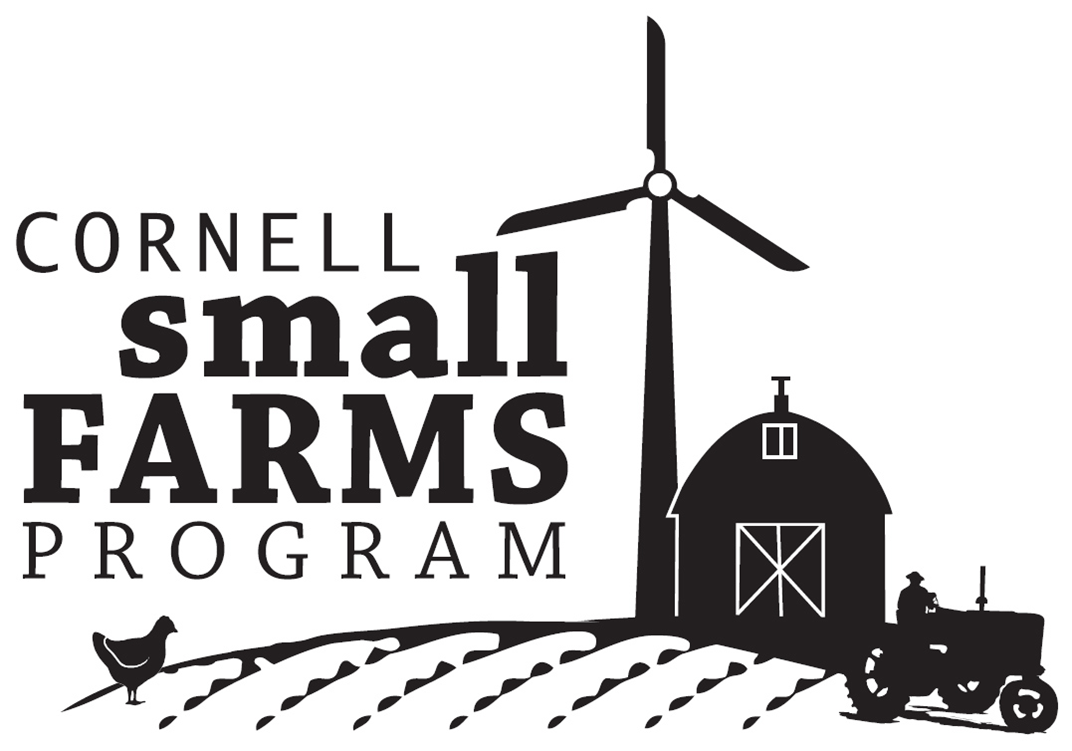 Emerging Opportunities to Enhance Viability and Support of Small Farms in New York (in order of priority, based upon 73 responses)